 Poner aquí una fotografía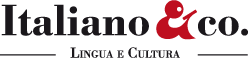 FORMULARIO DE INSCRIPCIÒN					Nombre: .............................................................................................. Apellido: ....................................................................... M__/F__Nacionalidad: .......................................................................................................................................................................................................Pasaporte / Carnet de identidad no…………………………Fecha de expiración del documento : .………..............................Lugar de nacimiento: ................................................................. Fecha de nacimiento: ..............................................................................Dirección: .............................................................................................................................................................................................................Ciudad: ...................................................... Codigo Postal: ................................... País: ...................................................................................Tel: ............................................. Móvil: ............................................ E-mail: ............................................................................................Nivel de instrucción: .................................................................. Trabajo/profesión.....................................................................................Yo quiero frecuentar el siguiente curso(s): ………............................................................................................................................Desde  ............................... hasta ..................................... (.......semanas)Indique vuestro nivel de conocimiento de la lengua italiana:Principiante absolutoPrincipiante (A1*) Básico (A2*) Intermedio (B1*) Intermedio avanzado (B2*) Avanzado (C1*) Superior avanzado (C2*)*Marco común europeo de referencia para las lenguas (MCER) Ya estudiaste italiano ? Si ___/No___Si es asi, dónde?........................................................................ Y pór cuanto tiempo? ..................................................................................Alojamiento : Si* ___/No ___* Indique 2 preferencias: 1. ............................................................................................ 2. ..........................................................................................................................¿Cómo se enteró de la escuela ITALIANO & Co.? ....................................................................................................................Copia del pago de la cuota de inscripción.FECHA .................................................... FIRMA.......................................................................................................Trasferencia bancaria:“Italiano & Co. – Lingua e Cultura”BANCA DELLA PROVINCIA DI MACERATACodigo IBAN: IT49T0331713401000010103155Codigo BIC: PRACIT31Objeto: Italian Language Course: ………………………….Nombre: Apellido: